Learning intention: To solve multiplication and division problems. Show the calculation for each problem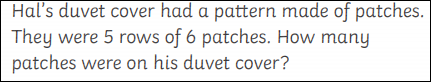 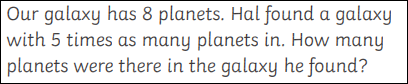 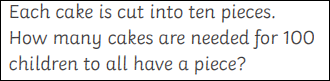 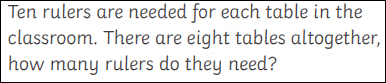 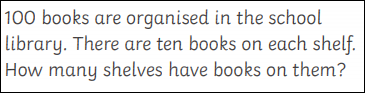 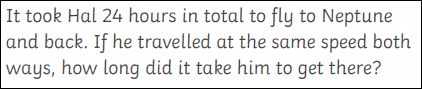 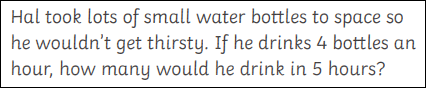 